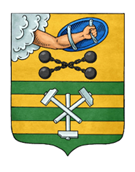 ПЕТРОЗАВОДСКИЙ ГОРОДСКОЙ СОВЕТ9 сессия 29 созываРЕШЕНИЕот 3 июня 2022 г. № 29/9-130О награждении Почетной грамотой Петрозаводского городского Совета Баркаловой Н.В.В соответствии с пунктом 7 Положения «О Почетной грамоте Петрозаводского городского Совета», утвержденного Решением Петрозаводского городского Совета от 17.12.2002 № XXIV/XXX-400, на основании ходатайства Председателя Петрозаводского городского Совета Петрозаводский городской СоветРЕШИЛ:Наградить Почетной грамотой Петрозаводского городского Совета Баркалову Наталью Валерьевну, директора муниципального бюджетного общеобразовательного учреждения Петрозаводского городского округа «Средняя общеобразовательная финно-угорская школа имени Элиаса Леннрота», за многолетний добросовестный труд в системе образования, высокий профессионализм, вклад в сохранение языков, традиций и культуры коренных народов Республики Карелия, внедрение инновационных форм и методов преподавания, умелое руководство трудовым коллективом, создание комфортных и благоприятных условий обучения, заслуги в воспитании и просвещении подрастающего поколения Петрозаводского городского округа.ПредседательПетрозаводского городского Совета                                             Н.И. Дрейзис